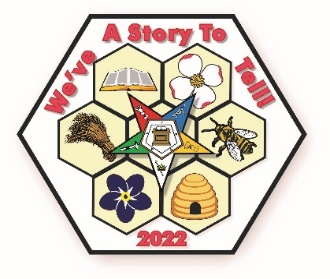 REGION L2022 EDUCATIONAL OPPORTUNITY #2SATURDAY, NOVEMBER 13, 2021SWARM Sisters and Brothers Working at Reaching out to Many2022 WGM Cindy Chadwell,  2022 WGP Scott Riddleand2022 GRAND OFFICERSN. Canton Masonic Temple805 Orchard Avenue, NEN. Canton, Ohio  44720Registration9:00 AM – 1:00 PMWorkshop #1WGM/WGP Presentation, Conductresses Presentations,Charity DirectorWorkshop #210:30 AM – 11:15 AMLine Grand Meetings, Membership and Youth CommitteeLunch11:30 – 12:30General Session1:00 PM – 3:00 PMREMEMBER TO BRING YOUR AGAPE DONATIONS